مديرية التربية لولاية تلمسان  .                                                               الموسم الدراسي : 2015 – 2016 .متوسطة أحمد بن دحمان بزناتة .                                                            المستوى : الأولى متوسط .اختبار الفصل الثالث في مادة الرياضيات :التّمرين الأول :تقدم إلى إمتحان شهادة التعليم المتوسط 140 تلميذا حيث %45 منهم إناث .ما هو عدد الإناث .   2  - أوجد النسبة المئوية التي تمثل الذكور .من بين 140 تلميذا هناك 7 تلاميذ لا يمارسون الرياضة لأسباب مرضية .أحسب النسبة المئوية التي تمثلهم .       التمرين الثاني :مقياس خارطة هو    ماهي المسافة الحقيقية ب  km الممثلة ب11.5 cm  على الخارطة ؟ماهي المسافة على الخارطة  ب cm لتمثيل  12 km على الأرض ؟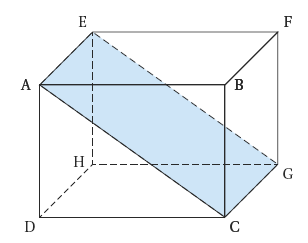 التمرين الثالث :      اليك الشكل المقابل كيف يسمى هذا الشكل أبعاد هذا الشكل هي CD=20cm ،  CG=15cm ،CB=7cm أحسب حجم هذا الشكل .	 نعتبر الشكل إناء ونملؤه بالماء، ماهي سعة هذا الاناء ؟  المسألة :	     قطعة أرض مستطيلة الشكل طولها  m60 و عرضها    m4            1- أحسب s مساحة هذه الأرض .           2- زرعنا من مساحة هذه الأرض طماطم .           - أحسب المساحة المتبقية .           3 - على المساحة المتبقية قمنا ببناء حوض مائي على الشكل متوازي مستطيلات أبعاده  :  8m    ,    5m     , 2m  .                                                                                          - أحسب v حجم هذا الحوض بالمتر المكعب   .           4 - استعملنا  من ماء الحوض لسقي المساحة المزروعة  .              احسب كمية الماء المستعمل وماهي كمية الماء المتبقي في الخزان  .Belhocine : https://prof27math.weebly.com/